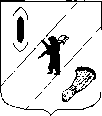 АДМИНИСТРАЦИЯ  ГАВРИЛОВ - ЯМСКОГОМУНИЦИПАЛЬНОГО  РАЙОНАПОСТАНОВЛЕНИЕ21.10.2022    № 836О признании утратившим силупостановления Администрации Гаврилов – Ямского муниципального района от 24.06.2009 № 984	В соответствии  с постановлением Администрации Гаврилов – Ямского муниципального района от 09.01.2020 № 6 «О предоставлении на конкурсной основе субсидий социально ориентированным некоммерческим организациям Гаврилов – Ямского муниципального района», руководствуясь статьей 26 Устава Гаврилов - Ямского муниципального района Ярославской области,АДМИНИСТРАЦИЯ МУНИЦИПАЛЬНОГО РАЙОНА ПОСТАНОВЛЯЕТ:1.Признать утратившим силу постановление Администрации Гаврилов – Ямского муниципального района от 24.06.2009 № 984 «О финансовой поддержке деятельности районных общественных объединений ветеранов, инвалидов и иных общественных организаций социальной направленности из бюджета муниципального района».2.Контроль за исполнением постановления возложить на первого заместителя Главы Администрации муниципального района Забаева А.А.3.Постановление опубликовать в районной массовой газете "Гаврилов-Ямский вестник" и разместить на официальном сайте Администрации Гаврилов-Ямского муниципального района.4.Постановление вступает в силу с  момента подписания.Исполняющий обязанностиГлавы Гаврилов – Ямского муниципального района	                                                         А.А. Забаев